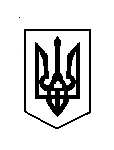                                      ЛИХІВСЬКА СЕЛИЩНА РАДА                                      (третя сесія  VIIІ скликання)                                                   Р І Ш Е Н Н Я24 грудня  2020 року                      смт.Лихівка	                        №  67- 3 /VIII							Про план роботи Лихівськоїселищної ради на 2021 рікКеруючись Законом України «Про місцеве самоврядування в Україні», враховуючи висновки і  пропозиції постійних комісій,  Лихівська селищна  рада вирішила:1. Затвердити план роботи Лихівської селищної ради на 2021 рік (додається).34. Контроль  за виконанням данного рішення покласти на постійну комісію селищної ради з питань прав людини, законності, депутатської діяльності, етики та регламенту (БОНДАРЕНКО).Cелищний голова                                                                 Лариса   САВЧЕНКО                                                                                                                  Додаток                                                                              до рішення селищної ради   від  24.12.2020 року№ 67 –3/VІІІПлан роботи Лихівської селищної ради  на 2021 рікІ. Пленарні засідання та робота постійних комісійІ квартал1. Про виконання Програми соціально-економічного та культурного розвитку Лихівської територіальної громади та Програм соціально-економічного та культурного розвитку Біленщинської та Троїцькоїсільських рад за 2020 рік.2.Про виконання селищного бюджету та бюджетів Біленщинської та Троїцької сільських рад за 2020 рік.3.Про внесення змін до бюджету Лихівської територіальної громади на 2021 рік.4.Про стан законності, боротьби із злочинністю, охорони громадського порядку за результатами діяльності П’ятихатського відділення поліції Кам’янського відділу ГУНП  в Дніпропетровській області  за 2020 рік.5. Про уточнення переліку об’єктів комунального майна, що належать до власності Лихівської  селищної ради.6. Про стан благоустрою населених пунктів Лихівської селищної ради.7. Про аналіз сплати земельного податку та орендної плати за землю в 2020 рік.8. Про стан зовнішнього освітлення в населених пунктах Лихівської селищної  ради.9. Про стан автобусного сполучення між населеними пунктами Лихівської територіальної громади.II квартал1. Про виконання бюджету  Лихівської територіальної громади за І квартал 2021 року.2. Про внесення змін до бюджету Лихівської територіальної громади на 2021 рік.3. Про стан дотримання законності, боротьби зі злочинністю, охорони громадського порядку та результати діяльності відділення поліції на території Лихівської селищної ради за І квартал 2021 року.4. Про харчування дітей у навчальних закладах  Лихівської селищної ради.5. Про результати проведення опалювального сезону 2020 – 2021 років у комунальних підприємствах, установах, закладах Лихівської селищної ради.6. Про підготовку закладів освіти Лихівської селищної ради до навчального року 2020 – 2021 років.7. Про цільове використання земель міської комунальної власності за I квартал 2020 року.8.Про стан поводження з ТПВ, ліквідація стихійних сміттєзвалищ та боротьба з карантинними рослинами.ІІІ квартал1. Про виконання Програми соціально-економічного та культурного розвитку Лихівської територіальної громади за І півріччя 2021 року. 2. Про виконання бюджету Лихівської територіальної громади за І півріччя 2021 року.3. Про внесення змін до бюджету Лихівської територіальної громади на 2021 рік.4. Про стан законності, боротьби із злочинністю, охорони громадського порядку за результатами діяльностіП’ятихатського відділення поліції Кам’янського відділу ГУНП  в Дніпропетровській областіЛихівської селищної  ради за І півріччя 2021 року.5. Про санітарний стан та боротьби з бур’янами на території Лихівської селищної ради.6. Звіт про роботу за I півріччя 2021 року селищних, сільських комунальних підприємств, установ та закладів.7. Про стан підготовки об’єктів житлово-комунального господарства та соціальної сфери Лихівської територіальної громади до роботи в осінньо-зимовий період 2021 – 2022 років.IV квартал1. Про виконання бюджету Лихівської селищної територіальної громади за 9 місяців 2021 року.2. Про внесення змін до бюджету Лихівської територіальної громади на 2021 рік.3. Про Програму соціально-економічного та культурного розвитку Лихівської територіальної громади на 2022 рік.4. Про затвердження бюджету Лихівської територіальної громади на 2022 рік.5. Про організацію та проведення звітів депутатів селищної ради перед виборцями.6. Про стан виконання селищних програм з розвитку освіти, культури, молоді та спорту за підсумками 2021 року.7. Про роботу постійних комісій селищної ради.Комунальні питання – по мірі необхідності1. Про затвердження статутних документів комунальних підприємств, закладів та установ.2. Про списання комунального майна.3. Про оренду нерухомого майна, що є власністю територіальної громади.4. Про приймання-передачу комунального майна.5. Про трудові відносини з керівниками селищних комунальних підприємств, закладів та установ.Земельні питання – щомісячно.ІІ. Підготовка, навчання та семінари1. Проведення семінарів з депутатами Лихівської селищної ради щодо вивчення законів України «Про місцеве  самоврядування в Україні», «Про статус депутатів місцевих рад» та «Про запобігання корупції».2. Удосконалення адміністративної культури посадових осіб місцевого самоврядування. Проведення короткотермінових семінарів з питань етики поведінки посадових осіб місцевого самоврядування.ІІІ. Інформаційне забезпечення діяльностіорганів місцевого самоврядування1. Підготовка й організація висвітлення в засобах масової інформації діяльності селищної ради.2. Ведення офіційного веб-сайту Лихівської селищної ради.VІ. Створення тимчасових контрольних комісій селищної радиСтворювати протягом 2021 року у разі необхідності тимчасові контрольні комісії селищної ради для вивчення питань, що плануються для розгляду на пленарних засіданнях сесій.Секретар селищної ради                                                                 Л.МОЦЯК